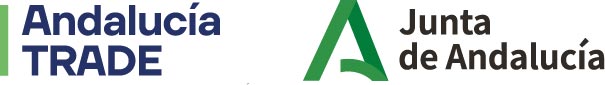 Formato para revisión de propuesta de proyectoPROPOSER INFORMATIONPROJECT INFORMATIONPlease indicate if you have any doubts or questions regarding the topic, or any other issue:INFORMACIÓN DE PROTECCIÓN DE DATOSNameEntityTelephonee-mailCall identifierTopicInstrumentTitleAcronymObjectivesAbstractProject structure (workpackages)DurationBudget / Requested fundingCoordinatorPartners in the consortiumPartner profiles soughtCONTACTOS I+D+iCONTACTOS I+D+ia) Base jurídicaRGPD 6.1.e) Tratamiento necesario para el cumplimiento de una misión realizada en interés público o en el ejercicio de poderes públicos conferidos al responsable del tratamiento.b) Fines del tratamientoMantener una lista de personas con potencial interés en la transferencia de tecnología y la participación en proyectos europeos de I+D+i.c) ColectivoPersonas físicas, incluidas las que representan a personas jurídicas, públicas y privadas, con las que la Agencia mantiene relación en función de las actividades que tienen encomendadas.d) Categorías de DatosNombre, entidad, teléfono y correo electrónico.e) Categoría destinatariosLos datos personales se cederán al Centro para el Desarrollo Tecnológico y la Innovación E.P.E. - CDTI (NIF  Q2820010C), dependiente del Ministerio de Ciencia e Innovación, con el fin de mantener reuniones para revisar borradores de propuestas junto al Punto Nacional de Contactof) Transferencia internacionalNo están previstas transferencias internacionales de los datos.g) Plazo supresiónSe conservarán mientras los interesados mantengan su posición profesional o en tanto no soliciten su supresión.h) Medidas de seguridadLas medidas de seguridad implantadas se corresponden con las previstas en el Anexo II (Medidas de seguridad) del Real Decreto 3/2010, de 8 de enero, por el que se regula el Esquema Nacional de Seguridad en el ámbito de la Administración Electrónica y que se encuentran descritas en los documentos que conforman la política de protección de datos y seguridad de la información de la Agencia.i) Entidad responsableAgencia Empresarial para la Transformación y el Desarrollo EconómicoCIF Q4101007ECalle Leonardo da Vinci, 17, 41092, SevillaTeléfono: 954280227info@andaluciatrade.esDelegado de Protección de Datos:privacidad@andaluciatrade.es